Nejtišší trest Davida LodgeBritský prozaik David Lodge je známý především jako autor próz z univerzitního prostředí. V tomto směru vynikají Hostující profesoři a několik knih na ně navazujících. Výrazným rysem próz Davida Lodge je satirické ladění, které se projevuje rovněž v Nejtišším trestu.Pracovní list pro žáky středních škol je součástí kolekce Den překladatelů, jejímž cílem je upozornit na podíl a zásluhy překladu na přijetí a vnímání českým čtenářem či divákem těch literárních děl, které vznikly v jiném než českém jazyce.David Lodge: Nejtišší trest_________________________________________________Vysvětlete na základě videa, v čem spočívá komika díla: …………………………………………………………………………………………………………………………………………………………………………………………………………………………………………………………………………………………………………………………………………………………………………………………………………………………………………………………………………………………………………………………………………………………………………………………………………………………………………………………………………………………………………………………………………………………………………………………………………………………………………………………………………………………………………………………………………………………………………………………………………………………………………………………………………………………………………………………………………………………………………………………………………………………………………………………………………………………………………………………………………………………………………………………………………………………………………………………………………………………………………………………………………………………………………………………………………………………………………………………………………………………………………………………………………………………………………………………………………………………………………………………………………………………………………………………………………………………………………………………………………………………………………………………………………Charakterizujte překladatelův pohled na název knihy:………………………………………………………………………………………………………………………………………………………………………………………………………………………………………………………………………………………………………………………………………………………………………………………………………………………………………………………………………………………………………………………………………………………………………………………………………………………………………………………………………………………………………………………………………………………………………………………………………………………………………………………………………………………………………………………………………………………………………………………………………………………………………………………………………………………………………………………………………………………………………………………………………………………………………………………………………………………………………………………………………………………………………………………………………………………………………………………………………………………………………………………………………………………………………………………………………………………………………………………………………………………………………………………………………………………………………………………Co jsem se touto aktivitou naučil(a):………………………………………………………………………………………………………………………………………………………………………………………………………………………………………………………………………………………………………………………………………………………………………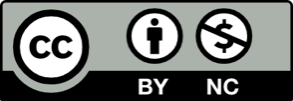 